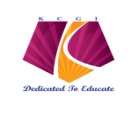                                                KARNATAKA PUBLIC SCHOOL KET/KPS/01/2019-20Date:Study CertificateThis is to inform you that Mr./Ms_____________________________ has  studied  from  ___std to __________ standard in our institution from  _________to _________academic years. Admission no:  Date of Birth:Address         : The above details are true as per our school records.Thanking You	Principal